TELJEMAZURKA. 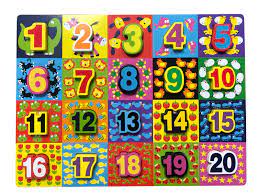 Ein og to og tre og Fir(e) og fem og seks ogSju og ått(e) og ni og ti og elleveEin og to og tre og Fir(e) og fem og seks ogSju og ått(e) og ni og ti og elleveTolv og trettenFjorten, femten, sekstenTolv og trettenFjorten, femten, sekstenSytten, atten o-og nitten, tjue